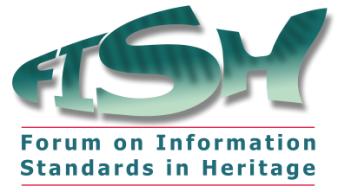 FISH Thesaurus of Monument Types - Class Names and DefinitionsAGRICULTURE AND SUBSISTENCESites, buildings, structures, features and areas of land associated with cultivation, the rearing of livestock, gathering, hunting and fishing. Includes farm based processing of foodstuffs and storage of agricultural produce.CIVILSites, buildings, structures and features associated with the civil administration of settlements and enforcement of the laws of the land. Includes local and central government, settlements specifically granted by the crown or ruling administration but does not include manorial settlements.COMMEMORATIVESites, buildings, structures, features and areas of land commemorating an historical event, person or animal.COMMERCIALSites, buildings, structures and features related to the sale, exchange and/or storage of goods or services. Includes commercially operated catering establishments and lodging premises.COMMUNICATIONSSites, buildings, structures and features associated with the transmission and receiving of information. Includes signalling, broadcasting and telecommunications, but does not include transport except where there is a specific connection with communication.DEFENCESites, buildings, structures and features used in the defence of the civilian population. Includes civil defence sites, weapons stores, training sites, military signals and active defence structures such as anti-aircraft sites.DOMESTICSites, buildings, structures and features used for permanent, seasonal or temporary accommodation/habitation and related ancillary buildings. Includes commercial, military and religious sites used for residential purposes as well as industrial workplaces (for example, Lacemakers Cottage serves both a domestic and industrial function).EDUCATIONSites, buildings, structures and features relating to the provision of knowledge and skills.GARDENS, PARKS AND URBAN SPACESPlanned and/or landscaped areas designed for aesthetic or recreational purposes. Includes all sites, buildings, structures and features normally associated with parks and urban spaces including street furniture.HEALTH AND WELFARESites, buildings, structures and features associated with health (for example, treatment of the sick) and/or social welfare (for example, alleviation of poverty), including all charitable foundations and all forms of social welfare defined by the state (for example, workhouses, almshouses etc).INDUSTRIALSites, buildings, structures and features related to the extraction, processing and manufacture of finished goods. Includes structures associated with the supply, storage and/or transmission of power.MARITIMESites, building, structures and features associated with the construction, maintenance and supply of maritime craft. Includes associated ancillary structures such as navigation aids, dockyards, wharves, etc., but does not include vessels. See the ‘Thesaurus of Maritime Craft’ for vessel types.MONUMENT  <BY FORM>Sites, buildings, structures and features categorized by their form rather than their function, where this has been deemed to be useful for retrieval purposes. Careful consideration will be given to the inclusion of new terms within this class to ensure that its inclusion is absolutely necessary.RECREATIONALSites, buildings, structures, features and areas of land associated with sport, leisure and entertainment. Includes sports grounds, hunting forests, cinemas, theatres etc.RELIGIOUS, RITUAL AND FUNERARYSites, buildings, structures and features related to the practice of rituals and religious beliefs, including funerary rites. Includes ancillary buildings, structures and features of uncertain use, which are thought to be ‘ritual’ (for example, hill figures).TRANSPORTSites, buildings, structures and features related to the conveyance of goods and/or passengers.  Includes man-made routeways, mechanical structures and some vehicle types where it is deemed necessary to record such as monuments.UNASSIGNEDSites, buildings, structures, features and areas of land, both natural and man-made, which cannot be assigned to a particular class (for example, railings).WATER SUPPLY AND DRAINAGESites, building, structures and features associated with the supply and drainage of water and the disposal of sewage and waste water. Includes bodies of water, waterways and associated ancillary structures.13 Jan 2017